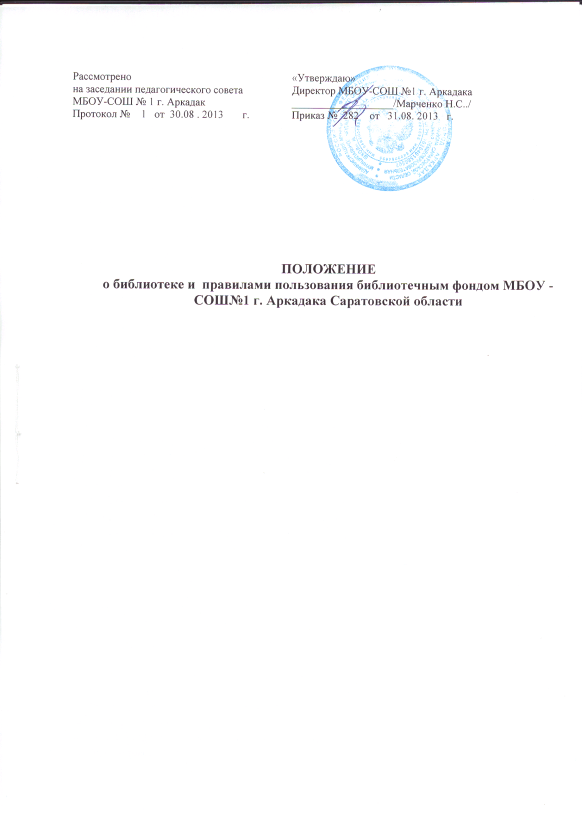 I. Общие положения1.1. Настоящее Положение о библиотеке разработано на основе Примерного положения о библиотеке общеобразовательного учреждения, рекомендованного письмом Министерства общего и профессионального образования РФ от 14.01.1998 г. № 06-51-2ин/27-06 , №273-ФЗ "Об образовании в Российской Федерации" и №78-ФЗ "О библиотечном деле». 1.2. Библиотека является структурным подразделением школы, участвующим в учебно- воспитательном процессе в целях обеспечения права участников образовательного процесса на бесплатное пользование библиотечно-информационными ресурсами. 1.3. Деятельность библиотеки школы(далее - библиотека) отражается в Уставе школы.Обеспеченность библиотеки учебными, методическими и справочными документами учитывается при лицензировании общеобразовательного учреждения. 1.4. Цели библиотеки соотносятся с целями школы: формирование общей культуры личности обучающихся на основе усвоения обязательного минимума содержания общеобразовательных программ, их адаптация к жизни в обществе, создание основы для осознанного выбора и последующего освоения профессиональных образовательных программ, воспитание гражданственности, трудолюбия, уважения к правам и свободам человека, любви к окружающей природе, Родине, семье, формирование здорового образа жизни. 1.5. Библиотека руководствуется в своей деятельности федеральными законами, указами и распоряжениями Президента Российской Федерации, постановлениями и распоряжениями Правительства Российской Федерации и исполнительных органов субъектов Российской Федерации, решениями соответствующего органа управления образованием, уставом школы, положением о библиотеке, утвержденным директором школы.1.6. Деятельность библиотеки основывается на принципах демократии, гуманизма, общедоступности, приоритета общечеловеческих ценностей, гражданственности, свободного развития личности. 1.7. Порядок пользования источниками информации, перечень основных услуг и условия их предоставления определяются положением о библиотеке школы и правилами пользования библиотекой, утвержденными руководителем школы.1.8. Школа несет ответственность за доступность и качество библиотечно-информационного обслуживания библиотеки. 1.9. Организация обслуживания участников образовательного процесса производится в соответствии с правилами техники безопасности и противопожарными, санитарно-гигиеническими требованиями. II. Основные задачи 2.1. Основными задачами библиотеки являются: а) обеспечение участникам образовательного процесса - обучающимся, педагогическим работникам, родителям (иным законным представителям) обучающихся (далее –пользователям) - доступа к информации, знаниям, идеям, культурным ценностямпосредством использования библиотечно-информационных ресурсов школы на различных носителях: бумажном (книжный фонд, фонд периодических изданий); магнитном (фонд аудио- и видеокассет); цифровом (CD-диски); коммуникативном (компьютерные сети) и иных носителях; б) воспитание культурного и гражданского самосознания, помощь в социализации обучающегося, развитии его творческого потенциала; в) формирование навыков независимого библиотечного пользователя: обучение поиску,отбору и критической оценке информации; г) совершенствование предоставляемых библиотекой услуг на основе внедрения новых информационных технологий и компьютеризации библиотечно-информационных процессов, формирование комфортной библиотечной среды. III. Основные функции 3.1. Для реализации основных задач библиотека: а) формирует фонд библиотечно-информационных ресурсов школы:- комплектует универсальный фонд учебными, художественными, научными, справочными, педагогическими и научно-популярными документами на традиционных и нетрадиционных носителях информации;- пополняет фонд информационными ресурсами сети Интернет, базами и банками данных других учреждений и организаций; - аккумулирует фонд документов, создаваемых в школе (публикаций и работ педагогов общеобразовательного учреждения, лучших научных работ и рефератов обучающихся и др.); - осуществляет размещение, организацию и сохранность документов; б) создает информационную продукцию: - осуществляет аналитико-синтетическую переработку информации; - организует и ведет справочно-библиографический аппарат: каталоги (алфавитный, систематический), картотеки (систематическую картотеку статей, тематические картотеки), электронный каталог; - разрабатывает рекомендательные библиографические пособия (списки, обзоры, указатели и т.п.); - обеспечивает информирование пользователей об информационной продукции; в) осуществляет дифференцированное библиотечно-информационное обслуживание учащихся: - предоставляет информационные ресурсы на различных носителях на основе изучения их интересов и информационных потребностей;- создает условия для реализации самостоятельности в обучении, познавательной, творческой деятельности с опорой на коммуникацию; способствует развитию навыков самообучения (участие в сетевых олимпиадах, телекоммуникационных проектах в системе дистанционного обучения); - организует обучение навыкам независимого библиотечного пользователя и потребителя информации, содействует интеграции комплекса знаний, умений и навыков работы с книгой и информацией; - оказывает информационную поддержку в решении задач, возникающих в процессе их учебной, самообразовательной и досуговой деятельности; - организует массовые мероприятия, ориентированные на развитие общей и читательской культуры личности, содействует развитию критического мышления; - содействует членам педагогического коллектива и администрации школы в организации образовательного процесса и досуга обучающихся (просмотр видеофильмов, CD-дисков, презентации развивающих компьютерных игр); г) осуществляет дифференцированное библиотечно-информационное обслуживание педагогических работников: - выявляет информационные потребности и удовлетворяет запросы, связанные с обучением, воспитанием и здоровьем детей; - выявляет информационные потребности и удовлетворяет запросы в области педагогических инноваций и новых технологий; - содействует профессиональной компетенции, повышению квалификации, проведению аттестации;- создает банк педагогической информации как основы единой информационной службы общеобразовательного учреждения, осуществляет накопление, систематизацию информации по предметам, разделам и темам; - организует доступ к банку педагогической информации на любых носителях; просмотр электронных версий педагогических изданий; - осуществляет текущее информирование (дни информации, обзоры новых поступлений и публикаций), информирование руководства общеобразовательного учреждения по вопросам управления образовательным процессом; - поддерживает деятельность педагогических работников в области создания информационных продуктов (документов, баз данных, Web-страниц и т.п.); - способствует проведению занятий по формированию информационной культуры; является базой для проведения практических занятий по работе с информационными ресурсами; д) осуществляет дифференцированное библиотечно-информационное обслуживание родителей (иных законных представителей) обучающихся:- удовлетворяет запросы пользователей и информирует о новых поступлениях в библиотеку; - консультирует по вопросам организации семейного чтения, знакомит с информацией по воспитанию детей; - консультирует по вопросам учебных изданий для обучающихся. IV. Организация деятельности библиотеки 4.1. Наличие укомплектованной библиотеки в школе обязательно. 4.2. Структура библиотеки, помимо традиционных отделов (абонемент, читальный зал), включает отделы учебников, информационно-библиографической работы, фонд и место для работы с мультимедийными и сетевыми документами, видеостудию. 4.3. Библиотечно-информационное обслуживание осуществляется на основе библиотечно-информационных ресурсов в соответствии с учебным и воспитательным планами школы,программами, проектами и планом работы библиотеки. 4.4. Денежные средства за сданную библиотекой макулатуру расходуются на улучшениематериально-технической базы библиотеки, подписку профессиональных изданий, комплектование фонда документов. 4.5. В целях обеспечения модернизации библиотеки в условиях информатизации образования и в пределах средств, выделяемых учредителями, школа обеспечивает библиотеку: - гарантированным финансированием комплектования библиотечно-информационных ресурсов (в смете учреждения выводится отдельно); - необходимыми служебными и производственными помещениями в соответствии со структурой библиотеки и нормативами по технике безопасности эксплуатации компьютеров (отсутствие высокой влажности, запыленности помещения, коррозионно активных примесей или электропроводящей пыли) и в соответствии с положениями СанПиН; - современной электронно-вычислительной, телекоммуникационной и копировально множительной техникой и необходимыми программными продуктами; - ремонтом и сервисным обслуживанием техники и оборудования библиотеки; - библиотечной техникой и канцелярскими принадлежностями. 4.6. Школа создает условия для сохранности аппаратуры, оборудования и имущества библиотеки. 4.7. Ответственность за систематичность и качество комплектования основного фонда библиотеки, комплектование учебного фонда в соответствии с федеральными перечнями учебников и учебно-методических изданий, создание необходимых условий для деятельности библиотеки несет директор школы в соответствии с уставом учреждения. 4.8. Режим работы библиотеки определяется заведующим библиотекой (библиотекарем) в соответствии с правилами внутреннего распорядка школы. При определении режима работы библиотеки предусматривается выделение: - двух часов рабочего времени ежедневно на выполнение внутрибиблиотечной работы; - одного раза в месяц - санитарного дня, в который обслуживание пользователей не производится; - не менее одного раза в месяц - методического дня. 4.9. В целях обеспечения рационального использования информационных ресурсов в работе с детьми и юношеством библиотека школы взаимодействует с библиотеками города. V. Управление. Штаты 5.1. Управление библиотекой осуществляется в соответствии с законодательством Российской Федерации, субъектов Российской Федерации и уставом школы. 5.2. Общее руководство деятельностью библиотеки осуществляет директор школы. 5.3. Руководство библиотекой осуществляет заведующий библиотекой (педагог-библиотекарь), который несет ответственность в пределах своей компетенции перед обществом, директором школы, учащимися, их родителями (иными законными представителями) за организацию и результаты деятельности библиотеки в соответствии с функциональными обязанностями, предусмотренными квалификационными требованиями, трудовым договором и уставом общеобразовательного учреждения. 5.4. Заведующий библиотекой (педагог-библиотекарь) назначается директором школы, и является членом педагогического коллектива и входит в состав педагогического совета школы. 5.5. Методическое сопровождение деятельности библиотеки обеспечивает специалист (методист) по учебным фондам и школьным библиотекам Комитета образования администрации БМР.5.6. Заведующий библиотекой (педагог-библиотекарь) разрабатывает и представляет директору школы на утверждение следующие документы: а) правила пользования библиотекой; б) структуру и штатное расписание библиотеки, которые разрабатываются на основе объемов работ, определенных положением о конкретной библиотеке общеобразовательного учреждения с использованием "Межотраслевых норм времени на процессы, выполняемые в библиотеках" (Постановление Министерства труда и социального развития Российской Федерации от 3 февраля 1997 г. N 6);в) планово-отчетную документацию; г) технологическую документацию. 5.7. На работу в библиотеку принимаются лица, имеющие необходимую профессиональную подготовку, соответствующую требованиям квалификационной характеристики по должности и полученной специальности, подтвержденную документами об образовании и (или) квалификации. 5.8. Работники библиотек могут осуществлять педагогическую деятельность. Совмещение библиотечно-информационной и педагогической деятельности осуществляется работником библиотеки только на добровольной основе. 5.9. Трудовые отношения работников библиотеки и школы регулируются трудовым договором, условия которого не должны противоречить законодательству Российской Федерации о труде. VI. Права и обязанности библиотеки 6.1. Работники библиотек имеют право: а) самостоятельно выбирать формы, средства и методы библиотечно-информационного обслуживания образовательного и воспитательного процессов в соответствии с целями и задачами, указанными в уставе школы и положении о библиотеке ; б) проводить в установленном порядке факультативные занятия, уроки и кружкибиблиотечно-библиографических знаний и информационной культуры; в) определять источники комплектования информационных ресурсов; г) изымать и реализовывать документы из фондов в соответствии с инструкцией по учету библиотечного фонда; д) определять в соответствии с правилами пользования библиотекой школы,утвержденными директором, и по согласованию с Управляющим советом виды и размеры компенсации ущерба, нанесенного пользователями библиотеке; е) вносить предложения директору школы по совершенствованию оплаты труда, в том числе надбавок, доплат и премирования работников библиотеки за дополнительную работу, не входящую в круг основных обязанностей работников библиотеки; ж) участвовать в управлении школой в порядке, определяемом уставом школы;з) иметь ежегодный отпуск 28 календарных дней и дополнительный оплачиваемый отпуск в соответствии с коллективным договором между работниками и руководством школы;и) быть представленными к различным формам поощрения, наградам и знакам отличия, предусмотренным для работников образования и культуры;к) участвовать в соответствии с законодательством Российской Федерации в работе библиотечных ассоциаций или союзов. 6.2. Работники библиотек обязаны: а) обеспечить пользователям возможность работы с информационными ресурсами библиотеки; б) информировать пользователей о видах предоставляемых библиотекой услуг; в) обеспечить научную организацию фондов и каталогов; г) формировать фонды в соответствии с утвержденными федеральными перечнями учебных изданий, образовательными программами гимназии, интересами, потребностями и запросами всех категорий пользователей; д) совершенствовать информационно-библиографическое и библиотечное обслуживание пользователей; е) обеспечивать сохранность использования носителей информации, их систематизацию, размещение и хранение; ж) обеспечивать режим работы в соответствии с потребностями пользователей и работой школы;з) отчитываться в установленном порядке перед директором школы; и) повышать квалификацию. VII. Права и обязанности пользователей библиотеки7.1. Пользователи библиотеки имеют право: а )на бесплатное обеспечение учебниками и учебными пособиями ,а также учебно-методическими материалами по основным образовательным программам, в пределах федеральных государственных образовательных стандартов. б) получать полную информацию о составе библиотечного фонда, информационных ресурсах и предоставляемых библиотекой услугах; в) пользоваться справочно-библиографическим аппаратом библиотеки; г) получать консультационную помощь в поиске и выборе источников информации; д) получать во временное пользование на абонементе и в читальном зале печатные издания, аудиовизуальные документы и другие источники информации; е) продлевать срок пользования документами; ж) получать тематические, фактографические, уточняющие и библиографические справки на основе фонда библиотеки;з) получать консультационную помощь в работе с информацией на нетрадиционных носителях при пользовании электронным и иным оборудованием; и) участвовать в мероприятиях, проводимых библиотекой;к) обращаться для разрешения конфликтной ситуации к директору школы. 7.2. Пользователи библиотеки обязаны: а) соблюдать правила пользования библиотекой; б) бережно относиться к произведениям печати (не вырывать, не загибать страниц, не делать в книгах подчеркиваний, пометок), иным документам на различных носителях, оборудованию, инвентарю; в) поддерживать порядок расстановки документов в открытом доступе библиотеки, расположения карточек в каталогах и картотеках; г) пользоваться ценными и справочными документами только в помещении библиотеки; д) убедиться при получении документов в отсутствии дефектов, а при обнаружении проинформировать об этом работника библиотеки. Ответственность за обнаруженные дефекты в сдаваемых документах несет последний пользователь; е) расписываться в читательском формуляре за каждый полученный документ (исключение: обучающиеся 1 - 4 классов); ж) возвращать документы в библиотеку в установленные сроки;з) заменять документы библиотеки в случае их утраты или порчи им равноценными либо компенсировать ущерб в размере, установленном правилами пользования библиотекой; и) полностью рассчитаться с библиотекой по истечении срока обучения или работы в общеобразовательном учреждении. 7.3. Порядок пользования библиотекой: а) запись учащихся школы в библиотеку производится по списочному составу класса в индивидуальном порядке, педагогических и иных работников школы, родителей (иных законных представителей) обучающихся - по паспорту; б) перерегистрация пользователей библиотеки производится ежегодно; в) документом, подтверждающим право пользования библиотекой, является читательский формуляр; в) читательский формуляр фиксирует дату выдачи пользователю документов из фонда библиотеки и их возвращения в библиотеку. 7.4. Порядок пользования абонементом:а) пользователи имеют право получить на дом из многотомных изданий не более двух документов одновременно; б) максимальные сроки пользования документами: - учебники, учебные пособия - учебный год; - научно-популярная, познавательная, художественная литература - 1 месяц; - периодические издания, издания повышенного спроса - 15 дней; в) пользователи могут продлить срок пользования документами, если на них отсутствует спрос со стороны других пользователей. 7.5. Порядок пользования читальным залом: а) документы, предназначенные для работы в читальном зале, на дом не выдаются; б) энциклопедии, справочники, редкие, ценные и имеющиеся в единственном экземпляре документы выдаются только для работы в читальном зале. 7.6. Порядок работы с компьютером, расположенным в библиотеке: а) работа с компьютером участников образовательного процесса производится по графику, утвержденному директором школы, и в присутствии сотрудника библиотеки; б) разрешается работа за одним персональным компьютером не более двух человек одновременно;в) пользователь имеет право работать с нетрадиционным носителем информации после предварительного тестирования его работником библиотеки; г) по всем вопросам поиска информации в Интернете пользователь должен обращаться к работнику библиотеки; запрещается обращение к ресурсам Интернета, предполагающим оплату; д) работа с компьютером производится согласно утвержденным санитарно-гигиеническим требованиям. 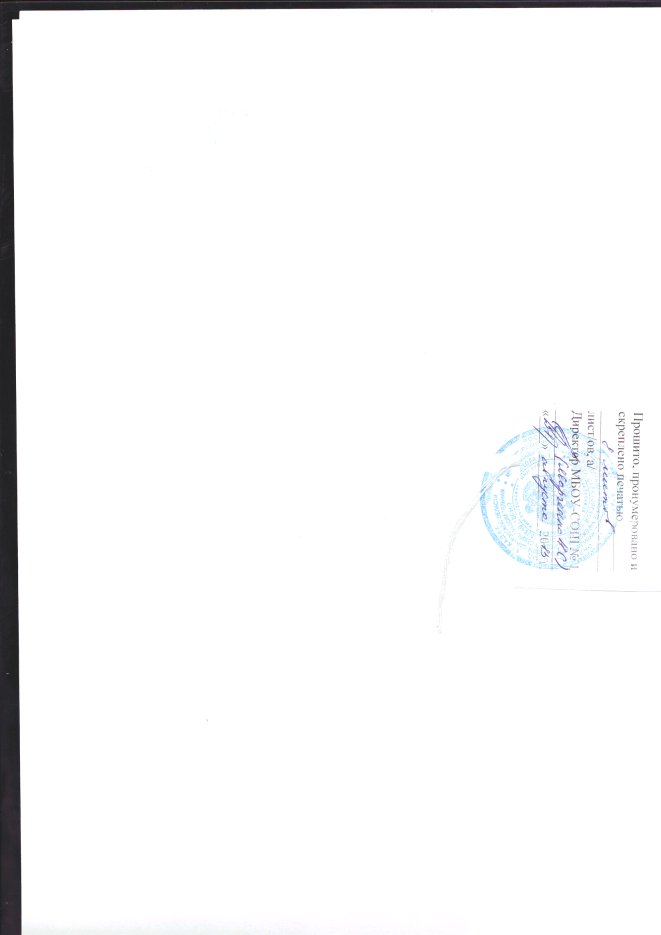 